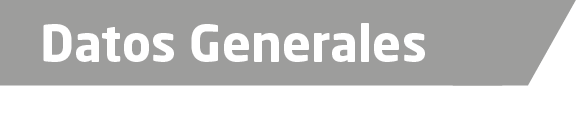 Nombre Antonio Lara CobosGrado de Escolaridad Licenciado en DerechoCédula Profesional (Licenciatura) 1088675(Maestría) terminadaTeléfono de Oficina 01 846 266 2679Correo Electrónico antonyla@hotmail.esDatos GeneralesFormación Académica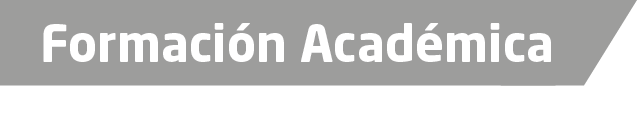 1973INICIACION UNIVERSITARIA: U.V. VERACRUZ, VER. 1974-1978ESTUDIOS UNIVERSITARIOS: U.V. FACULTAD DE DERECHO, XALAPA, VER. Trayectoria Profesional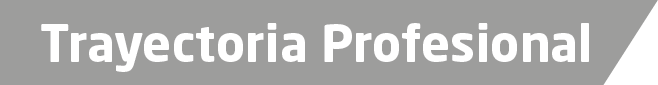 2013.AGENTE DEL MINISTERIO PUBLICO MUNICIPAL EN MEDELLIN DE BRAVO, VER2014AGENTE DEL MINISTERIO PUBLICO MUNICIPAL EN IGNACIO DE LA LLAVE, VERACRUZ.2014-2017FISCAL ESPECIALIZADO EN RESPONSABILIDAD JUVENIL Y DE CONCILIACIÓN Y FISCAL SEGUNDO FACILITADOR CERTIFICADO  DE LA UNIDAD INTEGRAL DE PROCURACIÓN DE JUSTICIA DEL PRIMER DISTRITO PANUCO, VERACRUZ; Y ENCARGADO DE LA AGENCIA DEL MINISTERIO PUBLICO DE RESPONSABILIDAD JUVENIL Y DE CONCILIACION (SISTEMA ANTERIOR) EN PANUCO VERACRUZ.s de Conocimiento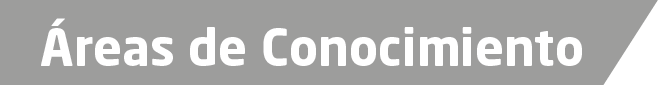 Ciencias Penales.Diplomado “Calidad Humana en la Familia y el Trabajo”. Diplomado de Amparo.